Projektas 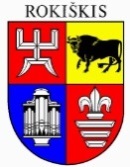 ROKIŠKIO rajono savivaldybėS TARYBASPRENDIMASDĖL ROKIŠKIO RAJONO SAVIVALDYBĖS GYVENTOJŲ MOKĖJIMO UŽ SOCIALINES PASLAUGAS TVARKOS APRAŠO PATVIRTINIMO2024 m. sausio 25  d. Nr. TS-Rokiškis	Vadovaudamasi Lietuvos Respublikos vietos savivaldos įstatymo 15 straipsnio 2 dalies 29 punktu ir 16 straipsnio 1 dalimi, Lietuvos Respublikos socialinių paslaugų įstatymo 13 straipsniu 1 dalimi, 26 straipsnio 3 dalimi, Mokėjimo už socialines paslaugas tvarkos aprašu, patvirtintu Lietuvos Respublikos Vyriausybės 2006 m. birželio 14 d. nutarimu Nr. 583 „Dėl Mokėjimo už socialines paslaugas tvarkos aprašo patvirtinimo” Rokiškio rajono savivaldybės taryba nusprendžia:1. Patvirtinti Rokiškio rajono savivaldybės gyventojų mokėjimo už socialines paslaugas tvarkos aprašą (pridedama).2. Pripažinti netekusiais galios:2.1. Rokiškio rajono savivaldybės tarybos 2006 m. sprendimą Nr. TS-12.156 „Dėl mokėjimo už socialines paslaugas tvarkos parašo patvirtinimo“ su visais pakeitimais ir papildymais;2.2. Rokiškio rajono savivaldybės tarybos 2010 m. liepos 14 d. sprendimą Nr. TS- 7.110 „Dėl mokėjimo už socialines paslaugas tvarkos aprašo patvirtinimo“ su visais pakeitimais ir papildymais“;2.3.  Rokiškio rajono savivaldybės tarybos 2021 m. gruodžio 23 d. sprendimą Nr. TS-262 ,,Dėl Rokiškio rajono savivaldybės gyventojų mokėjimo už socialines paslaugas tvarkos aprašo patvirtinimo“ su pakeitimais ir papildymais.Savivaldybės meras				Ramūnas Godeliauskas		Daiva KilienėSPRENDIMO PROJEKTO DĖL ROKIŠKIO RAJONO SAVIVALDYBĖS GYVENTOJŲ MOKĖJIMO UŽ SOCIALINES PASLAUGAS TVARKOS APRAŠO PATVIRTINIMO AIŠKINAMASIS RAŠTAS2024-01-25 Projekto rengėjas – Socialinės paramos ir sveikatos skyriaus vedėjo pavaduotoja Daiva Kilienė.Pranešėjas komitetų ir tarybos posėdžiuose – Daiva Kilienė.1.Sprendimo projekto tikslas ir uždaviniaiTarybos sprendimo projekto tikslas – patvirtinti Rokiškio rajono savivaldybės gyventojų mokėjimo už socialines paslaugas tvarkos aprašą. Apraše - nurodoma bendrosios paslaugos, kurios bus teikiamos nemokamai. Įvardinta, kam nemokamai teikiamos socialinės priežiūros paslaugos. Pakoreguota asmens (šeimos) atleidimas nuo mokėjimo už socialines paslaugas.Patikslintos sąvokos – individualios pagalbos teikimo išlaidų kompensacija, iki 2023 m. gruodžio 31 d. buvusi slaugos ar priežiūros (pagalbos) išlaidų tikslinė kompensacija. Prašymus atleisti nuo mokesčio nagrinėja Savivaldybės mero potvarkiu sudaryta Asmens poreikio nustatymo ir skyrimo komisija mero nustatyta tvarka.Pripažinti netekusiu galios: Rokiškio rajono savivaldybės tarybos 2006 m. sprendimą Nr. TS-12.156 „Dėl mokėjimo už socialines paslaugas tvarkos parašo patvirtinimo“ su visais pakeitimais ir papildymais;Rokiškio rajono savivaldybės tarybos 2010 m. liepos 14 d. sprendimą Nr. TS-7.110 „Dėl mokėjimo už socialines paslaugas tvarkos aprašo patvirtinimo“ su visais pakeitimais ir papildymais“;Rokiškio rajono savivaldybės tarybos 2021 m. gruodžio 23 d. sprendimą Nr. TS-262 „Dėl Rokiškio rajono savivaldybės gyventojų mokėjimo už socialines paslaugas tvarkos aprašo patvirtinimo“, su pakeitimais ir papildymais.2.Šiuo metu galiojančios ir teikiamu klausimu siūlomos naujos teisinio reguliavimo nuostatosLietuvos Respublikos vietos savivaldos įstatymas, Lietuvos Respublikos socialinių paslaugų įstatymas, Lietuvos Respublikos Mokėjimo už socialines paslaugas tvarkos aprašas (nauja redakcija nuo 2024-01-01).3.Laukiami rezultataiBus vykdomos pasikeitusių teisės aktų nuostatos, aiškiau apibrėžiama mokėjimo tvarka.4. Lėšų poreikis ir šaltiniaiSocialinių paslaugų teikimą finansuoja savivaldybė iš svo biudžeto lėšų ir iš valstybės biudžeto specialiųjų tikslinių dotacijų savivaldybių biudžetams.5. Antikorupcinis sprendimo projekto vertinimasAtliktas teisės akto projekto antikorupcinis vertinimas, parengta pažyma.6.Kiti sprendimui priimti reikalingi pagrindimai, skaičiavimai ar paaiškinimaiNėra7.Sprendimo projekto lyginamasis variantas (jeigu teikiamas sprendimo pakeitimo projektas)Nėra